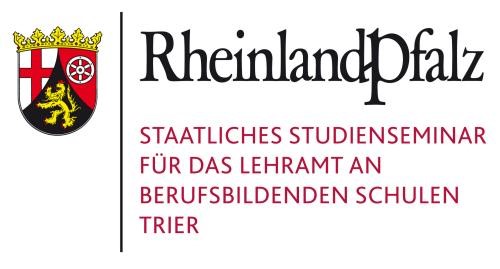 § 11 Mündliche Prüfung (1) Die mündliche Prüfung umfasst1.    eine Teilprüfung in einem der beiden Ausbildungsfächer mit einer Präsentation eines eigenen fachbezogenen Unterrichtsvorhabens auf der Basis einer eigenen unterrichtspraktischen Erprobung sowie in der Didaktik und der Methodik des Prüfungsfaches,2.    eine Teilprüfung im anderen Ausbildungsfach in der Didaktik und der Methodik des Faches und3.    eine Teilprüfung über die praktische Umsetzung bildungswissenschaftlicher Aspekte sowie über Schul- und Beamtenrecht.,Übersicht Prüfungsthemen(Seiteneinstieg)mündliche PrüfungKandidat*in: Prüfungstermin: Datum: a) Präsentationsprüfung Fach:Modul 1-5b) Fach:Modul 1-5c) BPModul 1-512345